WEATHERCold frontWarm frontHigh PressureLow PressureWind- caused by Sun’s differential heating of the Earth’s surfaceHurricanes-warm water feeds this type of systemSeasons-tilt of Earth causes different latitudes to experience different seasons based on their relative position to the SunLUNAR INFLUENCESCelestial bodies including the Sun and moon influence tides on EarthSpring tides (when the Sun, Earth, and Moon are aligned) causes the strongest tides as well as Lunar and Solar Eclipses)New moon-Moon is located between the Sun and Earth and the side facing Earth is unlitFull Moon- Earth is between the Sun and Moon and the side of the Moon facing Earth is illuminated  CHEMISTRYChemical properties- Groups/Families (columns) share similar chemical properties based on their shared number of valence electronsAtomic number- identifies the specific element and is the same as the number of protonsReactants are on the left side of an equation AND Products are on the right side of the equationLaw of Conservation – mass of all atoms is conserved meaning that the number of elemental atoms in the reactant must equal the number of atoms of that specific element in the products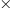 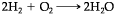 